Konsultacje społeczne projektu uchwały w sprawie zmiany Gminnego Programu Rewitalizacji Gminy Krośnice na lata 2016-2023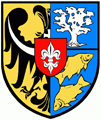 Wójt Gminy Krośnice zaprasza do udziału w konsultacjach społecznych projektu uchwały w sprawie zmiany Gminnego Programu Rewitalizacji Gminy Krośnice na lata 2016-2023.Celem konsultacji jest poznanie opinii na temat całokształtu projektu uchwały w sprawie zmiany Gminnego Programu Rewitalizacji Gminy Krośnice na lata 2016-2023Projekt uchwały w sprawie zmiany Gminnego Programu Rewitalizacji Gminy Krośnice na lata 2016-2023 zostanie wyłożony do publicznego wglądu na stronach: https://krosnice.biuletyn.net/ i https://www.krosnice.pl/asp/start,0 (w zakładce Gminny Program Rewitalizacji) oraz w siedzibie Urzędu Gminy Krośnice od dnia 26 października 2023r. do dnia 27 listopada 2023r. Na podstawie art. 17 ust. 2 pkt. 3, w związku z art. 6 ustawy z dnia 9 października 2015r. o rewitalizacji (Dz.U. z 2021r. poz. 485, z późn. zm.) Wójt Gminy Krośnice informuje o terminie konsultacji społecznych, które obejmują obszar Gminy Krośnice i będą trwać w okresie od dnia 26 października 2023r. do dnia 27 listopada 2023r. Podmiotami uczestniczącymi w konsultacjach będą interesariusze rewitalizacji, o których mowa w art. 2 ust. 2 ustawy z dnia 9 października 2015r. o rewitalizacji (Dz. U. z 2021r., poz. 485, z późn. zm.).W dniach od 26 października 2023r. do dnia 27 listopada 2023r. będzie można wyrazić ustnie lub pisemnie swój wniosek, opinię lub uwagę do projektu uchwały w sprawie zmiany Gminnego Programu Rewitalizacji Gminy Krośnice na lata 2016-2023 na formularzu znajdującym się na stronie https://krosnice.biuletyn.net/ i https://www.krosnice.pl/asp/start,0 (w zakładce Gminny Program Rewitalizacji).Wypełniony formularz konsultacyjny zawierający wnioski, opinie lub uwagi do projektu uchwały w sprawie zmiany Gminnego Programu Rewitalizacji Gminy Krośnice na lata 2016-2023 należy przekazać w terminie od dnia 26 października 2023r. do dnia 27 listopada 2023r.:- drogą elektroniczną na adres: sekretariat@ug.krosnice.pl- w formie pisemnej na adres: Urząd Gminy w Krośnicach, ul. Sportowa 4, 56-320 Krośnice- osobiście w siedzibie Urzędu Gminy w Krośnicach, pok. 21, w godzinach od 8.00 do 15.00W zależności od wybranej formy komunikacji w tytule wiadomości e-mail lub na kopercie należy dopisać: „Konsultacje społeczne projektu uchwały w sprawie zmiany Gminnego Programu Rewitalizacji Gminy Krośnice na lata 2016-2023”.W ramach konsultacji społecznych w dniu 8 listopada 2023r. o godz. 15.00 w Sali Narad Urzędu Gminy Krośnice odbędzie się spotkanie konsultacyjne, którego celem będzie przedstawienie mieszkańcom i interesariuszom procesu rewitalizacji oraz omówienie i skonsultowanie projektu uchwały w sprawie zmiany Gminnego Programu Rewitalizacji Gminy Krośnice na lata 2016-2023. W trakcie spotkania uczestnicy będą mieli możliwość wyrażenia swoich opinii, propozycji i uwag.